NILI Summer Institute 2018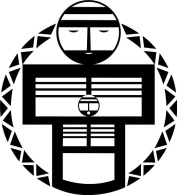 June 18 – June 29, 2018Youth Scholarship ApplicationIt is time to begin the scholarship process for NILI 2018! As in years past, limited tuition scholarships are available for the NILI 2018 Summer Institute.  Scholarships are for partial tuition for the two-week Summer Institute only and do not cover housing, meals, or parking (if applicable).Scholarship funds are targeted towards those who could not attend the Institute without support.  We encourage all those in need of financial assistance to seek funding from other sources as well.  Due to generous support, some years NILI is able to give at least some funding to all those applying for a scholarship. Other years we are challenged to do so. The due date for Scholarship Application submission is May 14, 2018.   Required application materials:1. This completed form - be sure we have correct contact information.2. Your replies to the questions on page three (typed is preferred, no more than two single spaced pages).3. A letter of recommendation from a teacher who is aware of your desire to work with your Native language.4. A letter from a community or family member indicating that they have read the youth policy (http://pages.uoregon.edu/nwili/summer-institute/summer-institute-2018) and are willing to be your chaperone while you attend the Institute.Please mail, fax, or e-mail all your application materials to: Northwest Indian Language InstituteUniversity of Oregon1629 Moss StreetEugene, OR  97403Fax: 541-346-6086nwili@uoregon.eduFor questions, please contact us at 541-346-0730.*Your application must be postmarked no later than May 14, 2018. The scholarship committee will not consider late or incomplete applications.Background Information:Parent/Guardian sign off: I am aware that my child applying for a scholarship to attend the NILI Summer Institute. I understand that these are partial tuition scholarships. I certify that our family/community does not have funds to cover the full cost of the Institute (Expected cost: $2,150 for Summer Institute 2018 plus $756 - $900 (approximate) for room and board). I agree to assist the applicant to secure additional funding to meet the full costs of the Institute.Name and Relation to YouthSignature								Date On a separate sheet of paper, please answer the following questions.  Please limit your answers to no more than 2 single-spaced pages. 1. Why are you interested in learning your language?2.  What are you doing to work on/learn your language?3.  What are your future goals and how does language tie into those goals?4.  Why do you want to come to NILI Summer Institute?1.  Name:2.  Mailing address:3.  Phone number it is best to reach you at     Cell      Other: _________________4.  Email address:5.  Tribe or other organization:6.  Date of birth:7.  Parent/Guardian InformationName:Address:Cell/Phone #:Email:7.  Parent/Guardian InformationName:Address:Cell/Phone #:Email:8. Language(s) you speak besides English:8. Language(s) you speak besides English:9.  What language(s) are you currently learning in your community?9.  What language(s) are you currently learning in your community?